Приложение 4. Научная программа Всероссийской конференции «Региональные условия национально-технологической инициативы»Дата: 24 октября 2019 годаНазвание секции: Пленарное заседание Всероссийской конференции «Региональные условия национально-технологической инициативы»Краткое описание секции: Национальная Технологическая Инициатива (НТИ) является драйвером опережающего роста экономики России. Ключевой целью данной программы является развитие конкурентоспособных на мировых высокотехнологических рынках предприятий. Успешная реализация НТИ зависит от построения эффективной, ориентированной на результат системы взаимодействия науки, образования, бизнеса, власти в условиях межрегионального сетевого взаимодействия.Задачи секции: Рассмотреть региональные условия реализации НТИ и кейсы успешных практик регионов России.Дата: 25 октября 2019 годаНазвание секции: Секционные стратегические сессии в рамках Всероссийской конференции «Региональные условия национально-технологической инициативы»Краткое описание секции: Для каждого региона необходимо определить ключевые компетенции, которые станут левериджем для НТИ. Это и определят актуальность выбранной темы конференции.Задачи секционных стратегических сессий: Разработать дорожную карту развития системы образования и науки Удмуртской республики, как основы реализации НТИ; Актуализировать дорожную карту выхода предприятий Удмуртской республики на мировые высокотехнологические рынки;Рассмотреть возможность конверсии оборонных предприятий с учетом НТИ.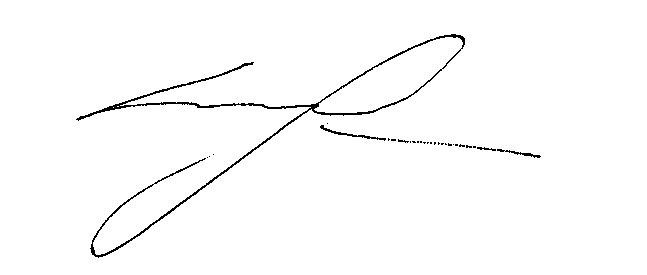 Председатель программного комитета                      		                  А.В.ОвчинниковаТип доклада (пленарный, устный, стендовый)ФИО докладчикаНазвание докладаПленарный докладСвинин Александр АлександровичРегиональные условия и особенности Национальной Технологической Инициативы в Удмуртской РеспубликеПленарный доклад Мерзлякова Галина ВитальевнаУниверситет НТИ в Удмуртской Республике. Подготовка кадров для рынков НТИ.Пленарный докладСилинг Андрей Леонардович(по приглашению)Национальной Технологической Инициатива: зарождение, развитие и перспективы в региональных условияхПленарный докладОвчинникова Анна ВладимировнаСоздание проектных команд, ядерных групп, как условие реализации НТИ на высокотехнологичных предприятияхПленарный докладТаршинАндрей Юрьевич  (по приглашению)Региональный стандарт НТИПленарный докладАнтонов Михаил Вячеславович (по приглашению)Развитие инновационной инфраструктуры в НТИПленарный докладГусев Алексей Николаевич (по приглашению)Развитие инновационной экосистемы в НТИПленарный докладТетерина Олеся Анатольевна (по приглашению)Роль институтов поддержки малого и среднего предпринимательства в распространении национально-технологической инициативыУстный докладКосвинцев Николай НиколаевичКонцепция реализации НТИ в Пермском краеУстный доклад Попов Денис ВладимировичКонцепция реализации НТИ в Республике БашкортостанТип доклада (пленарный, устный, стендовый)ФИО докладчикаНазвание докладаУстный докладСоловейчик Кирилл АлександровичРеализация НТИ в Санкт-ПетербургеУстный доклад Коваленко Яна АнатольевнаРеализация НТИ в Челябинской областиУстный докладПороднов Александр ВалерьевичРеализация НТИ в Свердловской областиУстный докладРыбаков Дмитрий ВладимировичРеализация НТИ в Тамбовской областиУстный докладРябиков Игорь ВладимировичРеализация НТИ в Ульяновской областиУстный докладРадыгина Светлана ВладимировнаОпыт привлечения институтов поддержки малого и среднего предпринимательства для распространения НТИ в УдмуртииТип доклада (пленарный, устный, стендовый)ФИО докладчикаНазвание докладаПленарный докладГудач Юлия ВладимировнаВведение в технологию “RapidForesight”Пленарный докладОвчинникова Анна ВладимировнаПостановка задач на стратегические сессии по секциямСтендовый докладОвчинникова Анна ВладимировнаРеализация НТИ в AvtonetСтендовый докладСоловейчик Кирилл АлександровичРеализация НТИ вFoodnetСтендовый докладПороднов Александр ВалерьевичРеализация НТИ в NeironetСтендовый докладРябиков Игорь ВладимировичРеализация НТИ в FinnetСтендовый докладРыбаков Дмитрий ВладимировичРеализация НТИ в AeronetСтендовый докладПопов Денис ВладимировичРеализация НТИ в Energynet